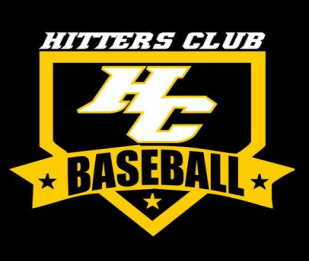 Future Stars Baseball ClinicThis clinic is designed for the younger player, ages 6-8, that is looking to improve their skills in all aspects of the game.  Throwing, catching, hitting, fielding, base running, and much more will be covered throughout the 6-week clinic.  Led by 12-year pro and former Long Island Duck Randy Leek, your child is sure to improve his skills in each hour long session.  The low athlete to coach ratio will ensure your child receives the utmost in high quality instruction and continues to develop a love for the game of baseball.Dates:  Every Friday from Feb 26 – Apr 1Place:  Hitters Club Time:  5:00-6:00 PMCost:  $125 for all 6 weeks, or $25 per day *Enrollment is limited*Sign up by February 19th  to reserve your slotCut here and return bottom portion ******************************************************Make checks payable to:  Hitters Club Inc.                                                  6-8 Year Old ClinicSend to:  127C If you have any questions, call Randy at (631) 845-7650 or email randy@hittersclubinc.com  Name:___________________________  Phone:______________________  Age: _________Address::______________________   Zip:__________Email address:________________________________________________________________